СТРАТЕГИЧЕСКИЙ ПЛАН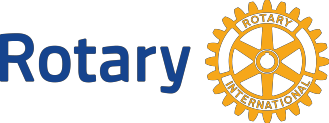 Стратегический план Ротари – это основа для нашего будущего, которая гарантирует, что мы по-прежнему останемся   уважаемой, динамичной организацией организацией.Стратегический план развивается благодаря стремлениям ротарианцев. Он формируется путем проведения регулярного опроса среди членов ,  работы фокус-группы, комитетов , для того,  чтобы   продолжал помогать нам в достижении наших целейНаши стратегические приоритеты и цели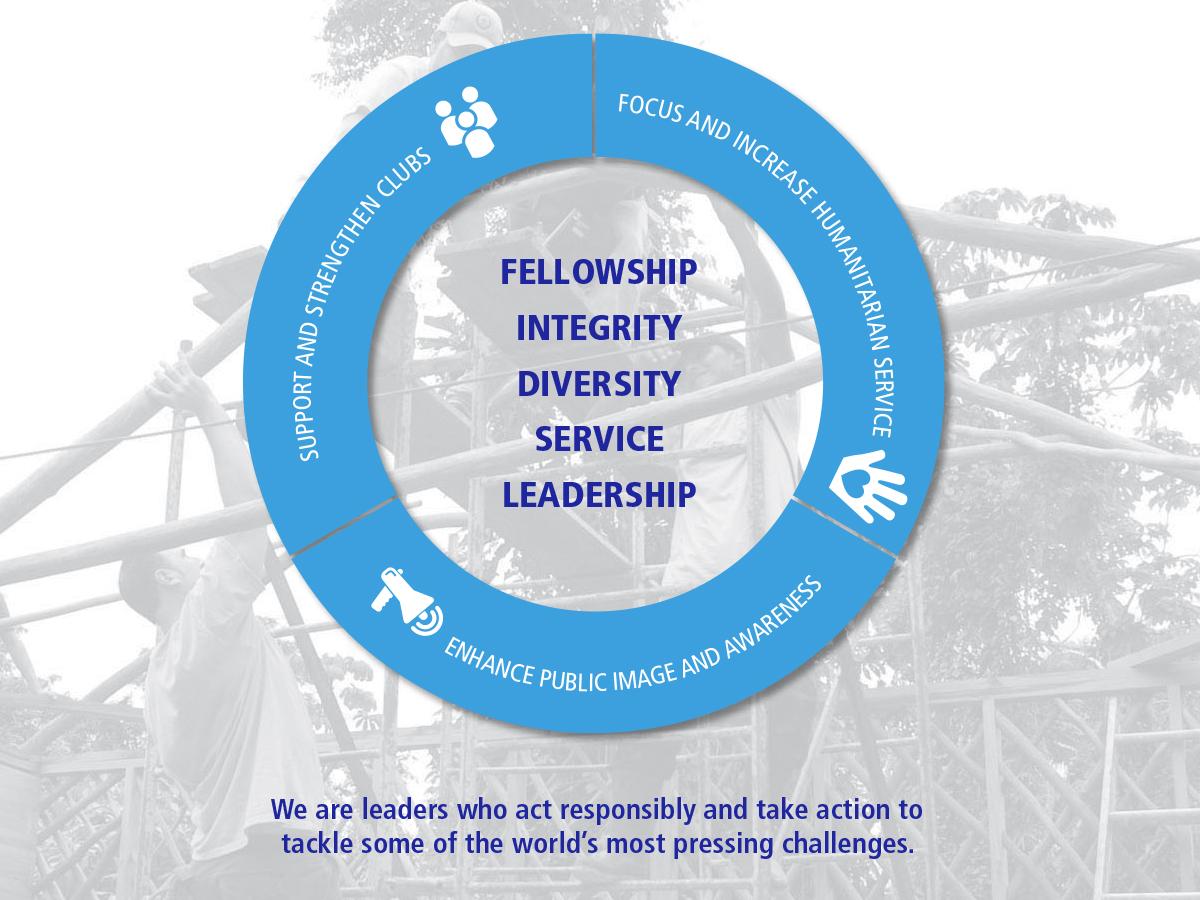 Мы являемся лидерами, которые действуют ответственно и принимают меры для решения самых неотложных задач в мире!Сстратегический план определяет три стратегических приоритета, поддерживаемый 16 целями.. Они отражают то, что просили  ротарианцы,  для того, чтобы сделать Ротари сильным и энергичным  в будущемПоддержка и усиление клубов Развитие инноваций и гибкостьучастие клубов в социально ориентированных мероприятияхСпособствовать разнообразию членстваПривлечение и сохранение численностиРазвитие лидерстваСоздание новых динамичных клубовСтратегическое планирование на уровне клуба и округаУкрепление гуманитарного служенияЛиквидация полиомиелитаУвеличение гуманитарных программ и мероприятий,  направленных на поддержку молодежи и молодых лидеров, а также шести направлений деятельности РотариВзаимодействие с другими организациями• Создавать значимых проектов как на местном, так и на международном уровне.Повышение общественного имиджа и повышение осведомленностиУнифицировать осведомленность об изображениях и брендахПубликации, ориентированные на гуманитарном служенииПопуляризация основных ценностейПопуляризация профессиональной деятельностиНаша миссияМы предоставляем услуги другим, содействуем цельности и продвигаем взаимопонимание , добрую волю и мир через наше сообщество деловых, профессиональных и общественных лидеров.Наши ценностиНаши ценности становятся все более важным компонентом стратегического планирования, поскольку они определяют намерение и направление руководства организации.Наши ценности следующие:Дружба и взаимопониманиеМы строим долгосрочные отношения.Этика и целостностьМы выполняем свои обязательстваРазнообразиеМы соединяем различные перспективы.Профессиональная компетенция, служение и лидерствоМы применяем наши лидерские качества  и опыт для решения социальных вопросов.